November 2, 2019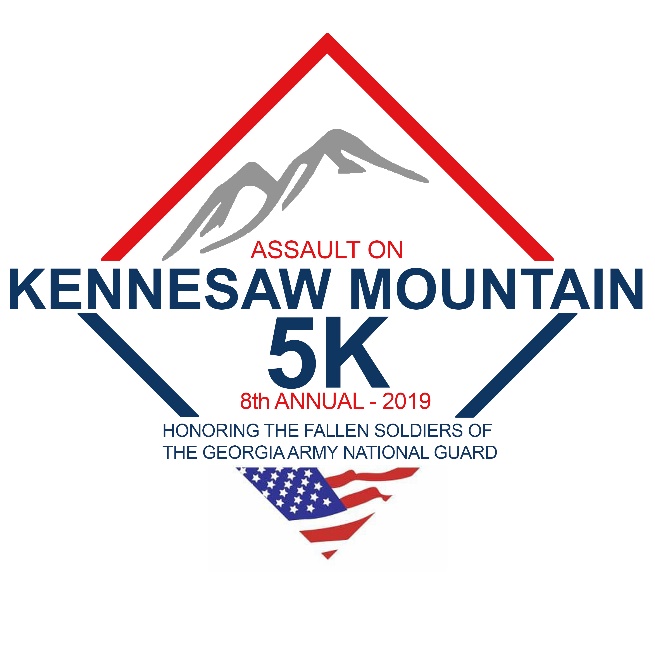 Register at AoKM5k.comAtlanta's only organized memorial run up historical Kennesaw Mountain. Commemorating the 43 Georgia Army National Guard's fallen Soldiers lost during the Global War on Terrorism 2001-Present.You are invited to join our military leaders together with some of the Georgia National Guard's finest in participating on Saturday, November 2nd at 7:30 am for the opening ceremony and ASSAULT on Kennesaw Mountain starting at 8:00 am, followed by the Awards Ceremony, located on Top of Kennesaw Mountain at 9:00 am.Early pack pick-up will be available on Friday, 1 Nov, 3:00-7:00 pm at Big Peach Running Co., Kennesaw AND on Saturday, 2 Nov, 6:00-7:15 am at Grace Community Church in Kennesaw.See you there and thanks to all for your support!Net proceeds benefit the Georgia National Guard Family Support Foundation, Inc.